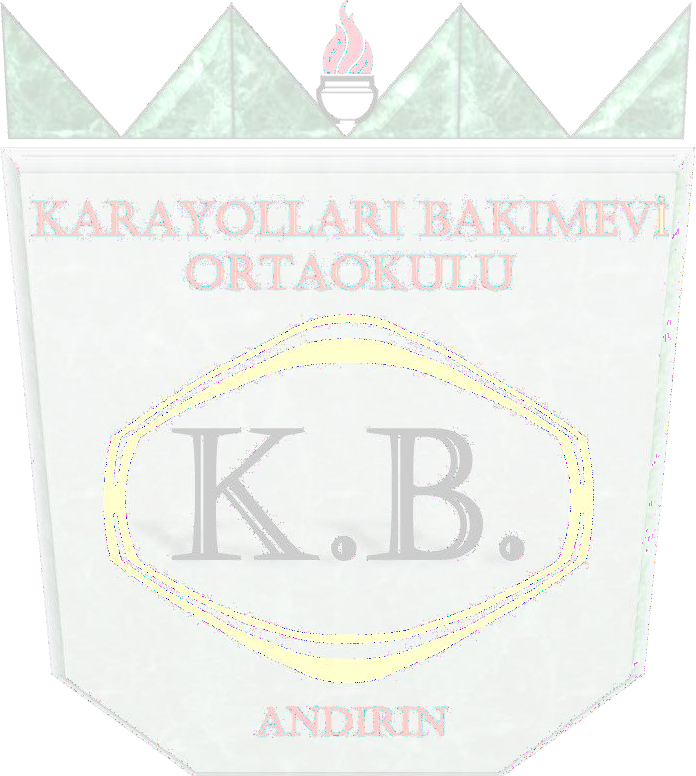 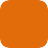 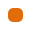 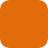 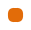 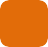 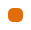 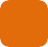 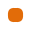 T.CANDIRIN KAYMAKAMLIĞIKARAYOLLARI BAKIMEVİ İLKOKULU/ORTAOKULU MÜDÜRLÜĞÜ2019-2023 STRATEJİK PLANI1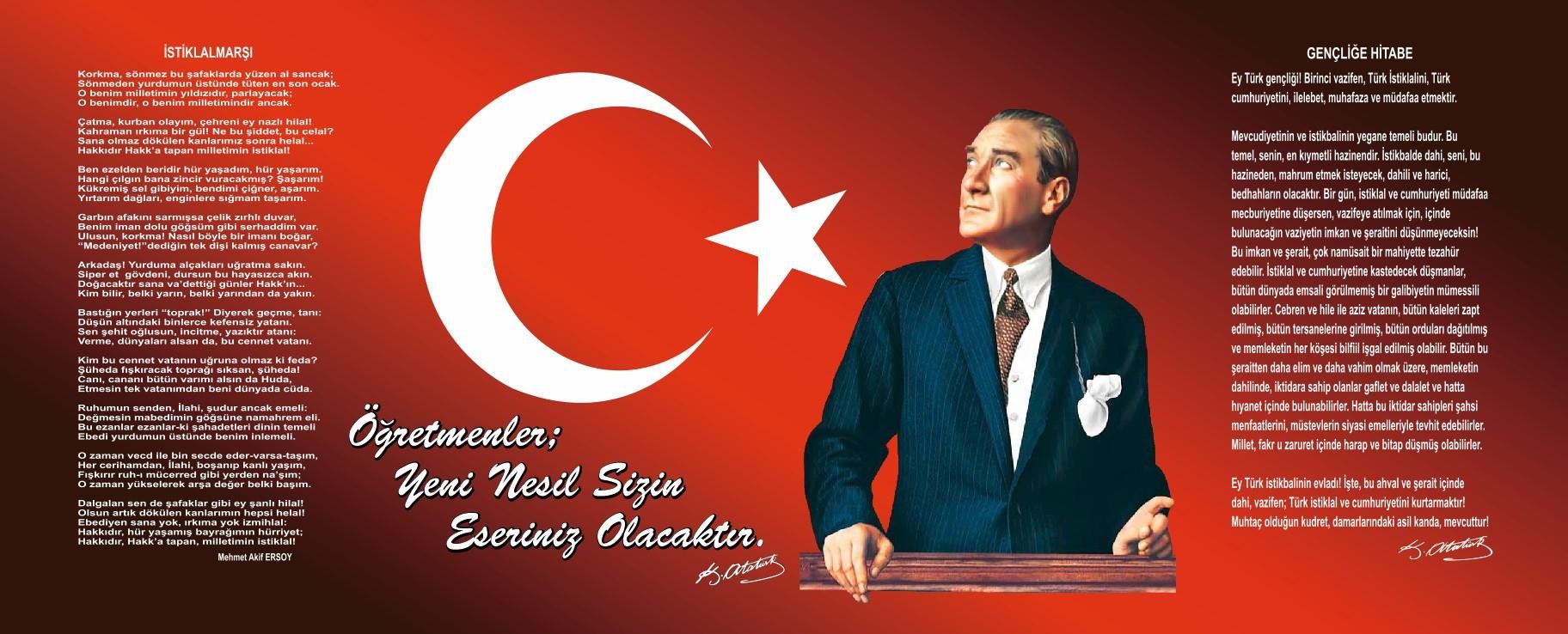 2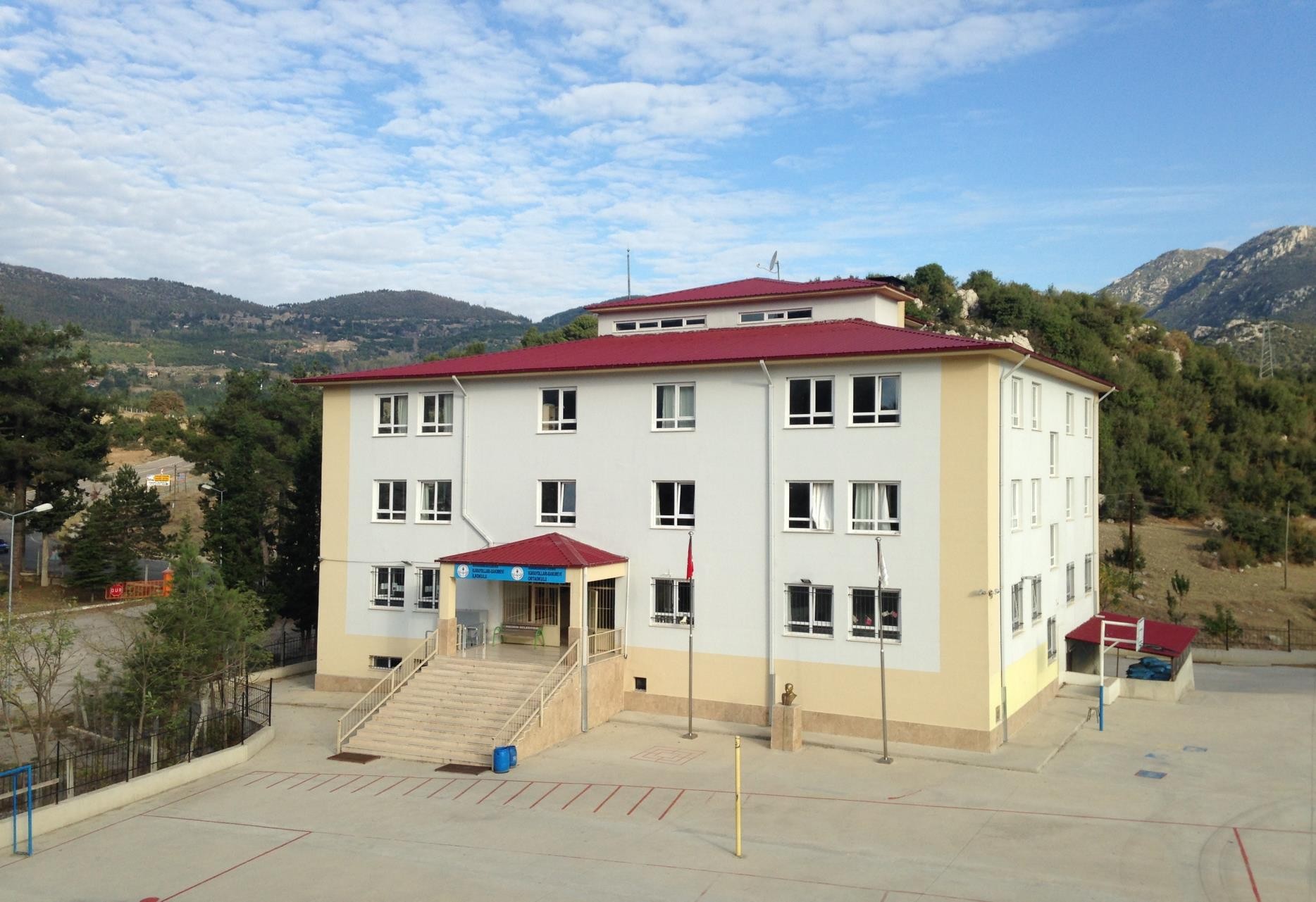 3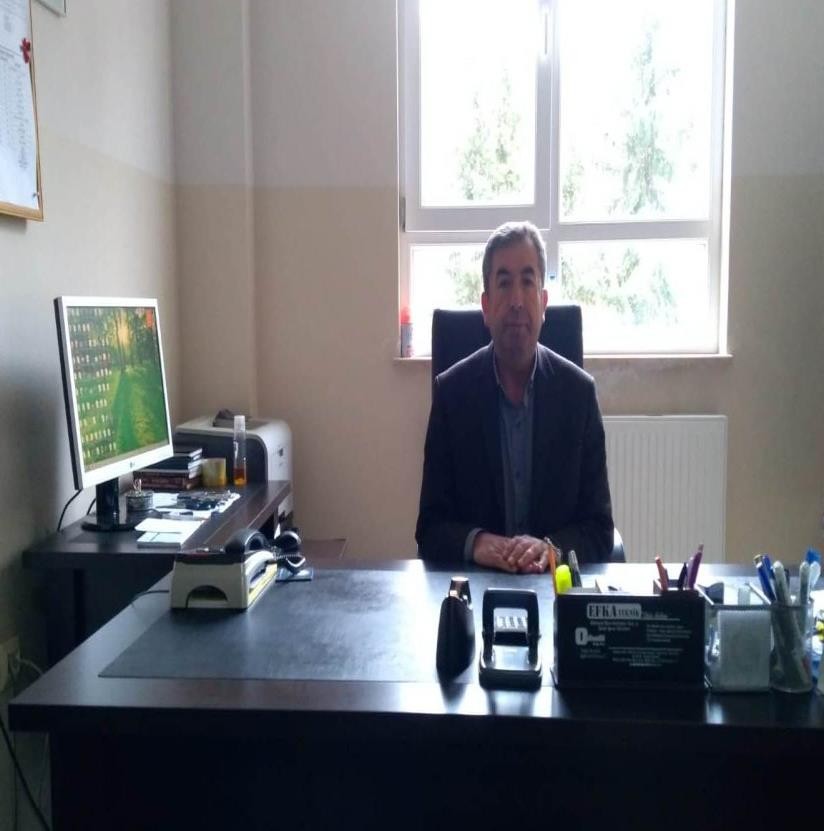 Okul Müdürü SunuşGeçmişten günümüze gelirken var olan yaratıcılığın getirdiği teknolojik ve sosyal anlamda gelişmişliğin ulaştığı hız, artık kaçınılmazları da önümüze sererek kendini göstermektedir. Güçlü ekonomik ve sosyal yapı, güçlü bir ülke olmanın ve tüm değişikliklerde dimdik ayakta durabilmenin kaçınılmazlığı da oldukça büyük önem taşımaktadır. Gelişen ve sürekliliği izlenebilen, bilgi ve planlama temellerine dayanan güçlü bir yaşam standardı ve ekonomik yapı; stratejik amaçlar, hedefler ve planlanmış zaman diliminde gerçekleşecek uygulama faaliyetleri ile (STRATEJİK PLAN) oluşabilmektedir.Okulumuz misyon, vizyon ve stratejik planını belirlemiştir. Okulumuz, daha iyi bir eğitim seviyesine ulaşmak düşüncesiyle sürekli yenilenmeyi ve kalite kültürünü kendisine ilke edinmeyi amaçlamaktadır. Kalite kültürü oluşturmak içineğitim ve öğretim başta olmak üzere insan kaynakları ve kurumsallaşma, sosyal faaliyetler, alt yapı, toplumla ilişkiler ve kurumlar arası ilişkileri kapsayan 2019-2023 stratejik planı hazırlanmıştır.Büyük önder Atatürk’ü örnek alan bizler; Çağa uyum sağlamış, çağı yönlendiren öğrenciler yetiştirmek için kurulan okulumuz, geleceğimizin teminatı olan öğrencilerimizi daha iyi imkânlarla yetişip, düşünce ufku ve yenilikçi ruhu açık Türkiye Cumhuriyetinin çıtasını daha yükseklere taşıyan bireyler olması için öğretmenleri ve idarecileriyle özverili bir şekilde tüm azmimizle çalışmaktayız.Karayolları Bakımevi İlkokulu/Ortaokulu olarak en büyük amacımız yalnızca ilköğretim mezunu çocuklar yetiştirmek değil, girdikleri her türlü ortamda çevresindekilere ışık tutan, hayata hazır, hayatı aydınlatan, bizleri daha da ileriye götürecek nesiller yetiştirmektir. İdare ve öğretmen kadrosuyla bizler çağa ayak uydurmuş, yeniliklere açık, Türkiye Cumhuriyetini daha da yükseltecek gençler yetiştirmeyi ilke edinmiş bulunmaktayız.Planın hazırlanmasında büyük emek ve çaba sarf eden Okul Müdür Yardımcısı Uğur KABALCI’ya, Stratejik Plan Koordinasyon ekibine, öğretmen, öğrenci ve velilerimize teşekkürü bir borç bilirim.Muzaffer KUŞÇU          
 Okul Müdürü4İçindekilerSUNUŞ	……………………………………………5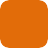 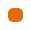 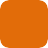 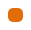 BÖLÜM I: GİRİŞ ve PLAN HAZIRLIK SÜRECİ2019-2023 dönemi stratejik plan hazırlanması süreci Üst Kurul ve Stratejik Plan Ekibinin oluşturulması ile başlamıştır. Ekip tarafından oluşturulan çalışma takvimi kapsamında ilk aşamada durum analizi çalışmaları yapılmış ve durum analizi aşamasında paydaşlarımızın plan sürecine aktif katılımını sağlamak üzere paydaş anketi, toplantı ve görüşmeler yapılmıştır.Durum analizinin ardından geleceğe yönelim bölümüne geçilerek okulumuzun amaç, hedef, gösterge ve eylemleri belirlenmiştir.Çalışmaları yürüten ekip ve kurul bilgileri altta verilmiştir.STRATEJİK PLAN ÜST KURULU6BÖLÜM II: DURUM ANALİZİDurum analizi bölümünde okulumuzun mevcut durumu ortaya konularak neredeyiz sorusuna yanıt bulunmaya çalışılmıştır.Bu kapsamda okulumuzun kısa tanıtımı, okul künyesi ve temel istatistikleri, paydaş analizi ve görüşleri ile okulumuzun Güçlü ve Zayıf yönlerinin yanında Fırsat ve Tehditlerinin (GZFT) ele alındığı analize yer verilmiştir.Okulun Kısa TanıtımıOkulumuz 1996-1997 Eğitim-Öğretim yılında Bayındırlık ve İskan Bakanlığına ait binada eğitim öğretime açılmış olup, 2014 yılında yapılan yeni binada hizmet vermeye devam etmektedir.Okulumuzun bünyesinde İlk- Ortaokul bulunmakta olup, normal eğitim öğretim verilmektedir.Tipi B dir. Okulumuz çevre ve kendi imkanlarını en iyi şekilde kullanarak öğrencilerimizin başarılı olmaları için gayret sarf etmektedir.Binamızda; 13 Adet derslik, 3 adet idari çalışma odası, 1 adet öğretmen odası, 1adet araç-gereç odası, 1adet arşiv, 4 adet lavabo bulunmaktadır. Okulumuzun laboratuarı bulunmamaktadır. Tek binadan ibaret olup elektrikle aydınlanıp, kaloriferle ısınmakta su sıkıntısı bulunmamaktadır. Mülkiyeti Bayındırlık ve İskan Bakanlığına aittir.İlçemize yakın 6 köyümüzün 1.2.3.4.5.6.7. ve 8. sınıfları taşımalı olarak okulumuza gelmektedir. Arıklar Merkez, Arıklı-Arıklar Kovuk Çınar,Arıklar Torlar Tahirli,Efirağızı Karaveliler, Efirağızı Sazak, Alınoluk Fakılar, İnekçiler, Torun Dereobası-Gümüdüklü, Tatatrlı Baytar- Ayvacık, öğrencileri taşımalı olarak okulumuza gelmektedir.Şu an okulumuzda 1 müdür, 2 müdür yardımcısı, 4 birinci kademe  ile 10 İkinci Kademe toplamda 14 öğretmen, 1 kadrolu hizmetli 2 iş kur çalışanı mevcuttur. eğitimÖğretim hizmetlerine başladığı ilk günden buyana çağdaş eğitim- öğretim gerekleri; uygun fiziksel mekânların temini, eğitim - öğretim araç ve gereçlerinin sağlanması, eğitimöğretim ve yönetim süreç standartlarının belirlenmesi ve en güzel şekilde yürütülmesi konusunda Andırın´da var olan ilköğretim kurumları içerisinde örnek teşkil etme yolunda güzel adımlar atmaktadır.Okulun Mevcut Durumu: Temel İstatistiklerOkul KünyesiOkulumuzun temel girdilerine ilişkin bilgiler altta yer alan okul künyesine ilişkin tabloda yer almaktadır.7Temel Bilgiler Tablosu- Okul Künyesi8Çalışan BilgileriOkulumuzun çalışanlarına ilişkin bilgiler altta yer alan tabloda belirtilmiştir.Çalışan Bilgileri Tablosu9Okulumuz Bina ve AlanlarıOkulumuzun binası ile açık ve kapalı alanlarına ilişkin temel bilgiler altta yer almaktadır.Okul Yerleşkesine İlişkin Bilgiler10Sınıf ve Öğrenci BilgileriOkulumuzda yer alan sınıfların öğrenci sayıları alttaki tabloda verilmiştir.*Sınıf sayısına göre istenildiği kadar satır eklenebilir.11Donanım ve Teknolojik KaynaklarımızTeknolojik kaynaklar başta olmak üzere okulumuzda bulunan çalışır durumdaki donanım malzemesine ilişkin bilgiye alttaki tabloda yer verilmiştir.Teknolojik Kaynaklar TablosuGelir ve Gider BilgisiOkulumuzun genel bütçe ödenekleri, okul aile birliği gelirleri ve diğer katkılarda dâhil olmak üzere gelir ve giderlerine ilişkin son iki yıl gerçekleşme bilgileri alttaki tabloda verilmiştir.12PAYDAŞ ANALİZİKurumumuzun temel paydaşları öğrenci, veli ve öğretmen olmakla birlikte eğitimin dışsal etkisi nedeniyle okul çevresinde etkileşim içinde olunan geniş bir paydaş kitlesi bulunmaktadır. Paydaşlarımızın görüşleri anket, toplantı, dilek ve istek kutuları, elektronik ortamda iletilen önerilerde dâhil olmak üzere çeşitli yöntemlerle sürekli olarak alınmaktadır.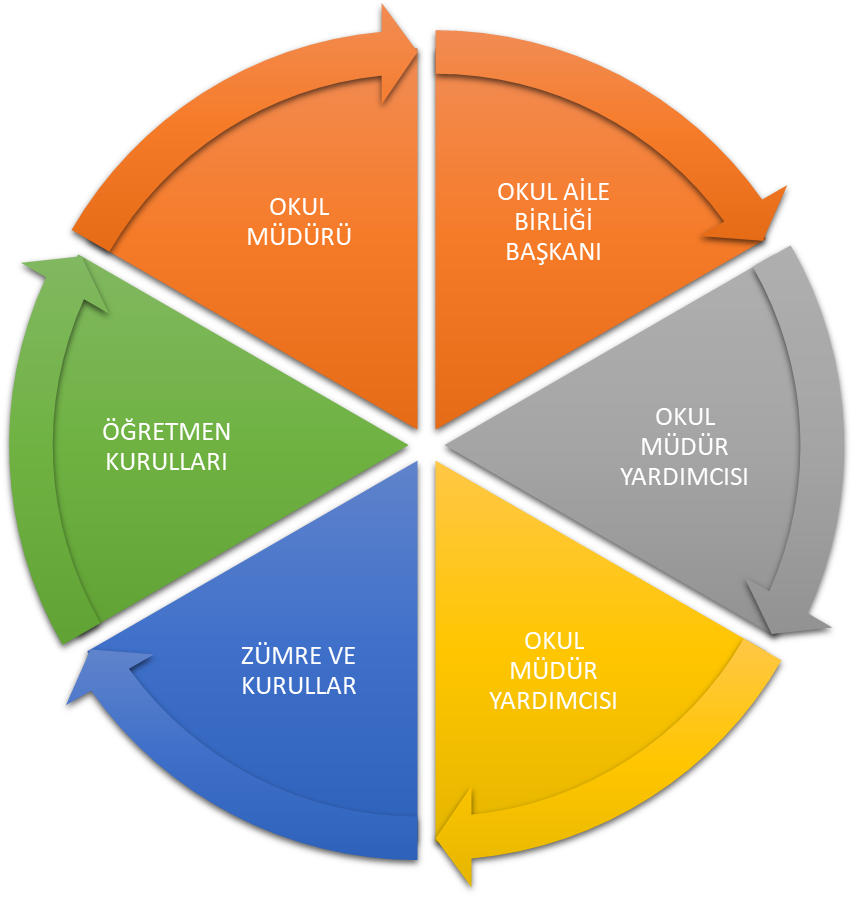 Paydaş anketlerine ilişkin ortaya çıkan temel sonuçlara altta yer verilmiştir.13Öğrenci Anketi Sonuçları: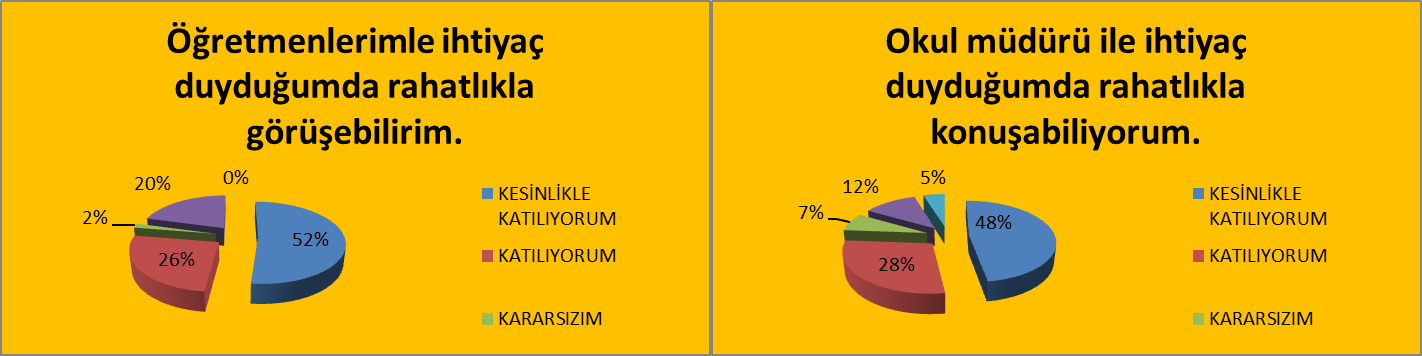 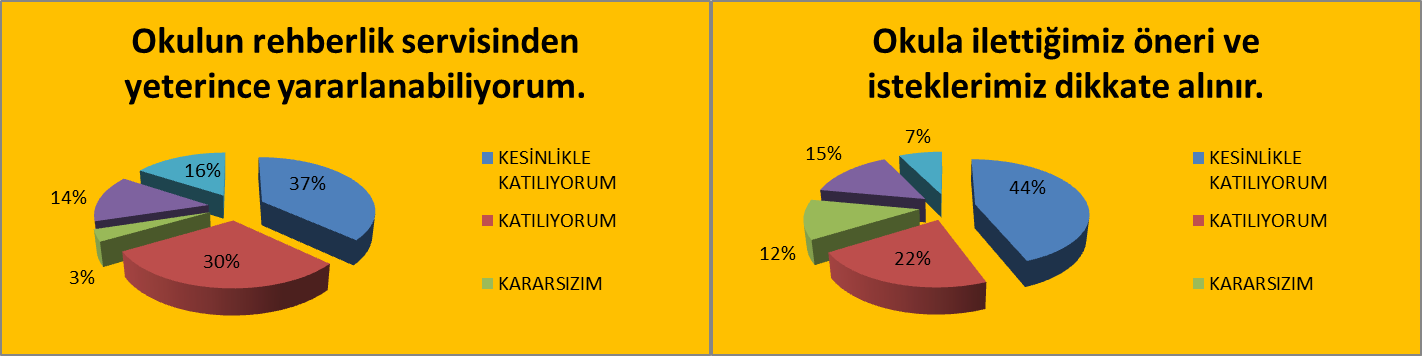 14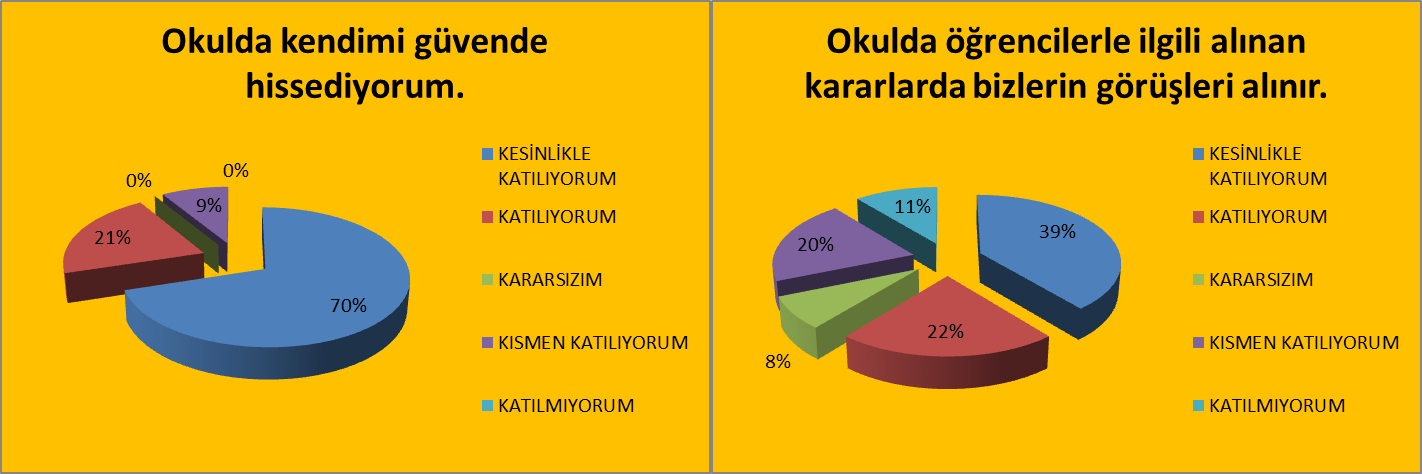 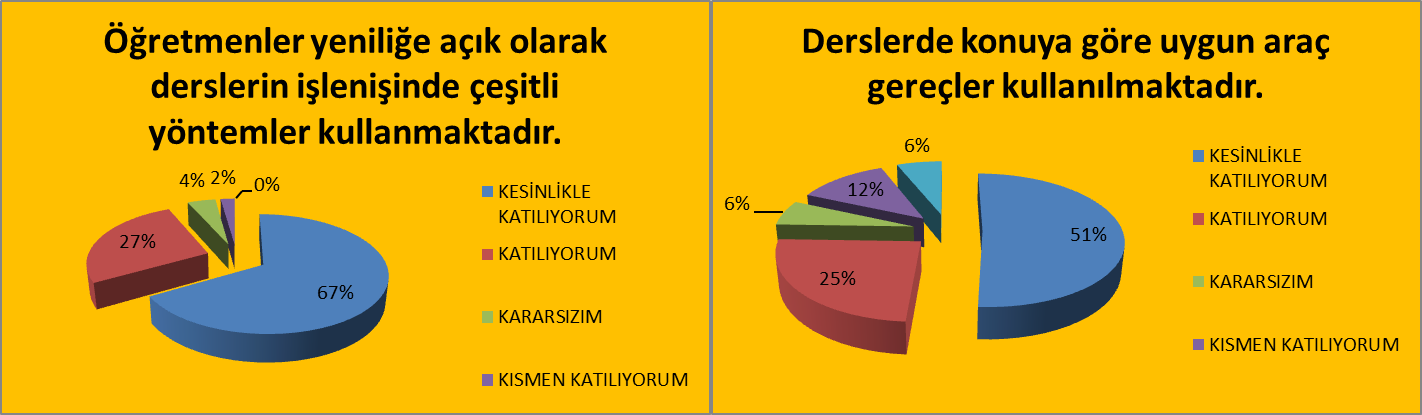 15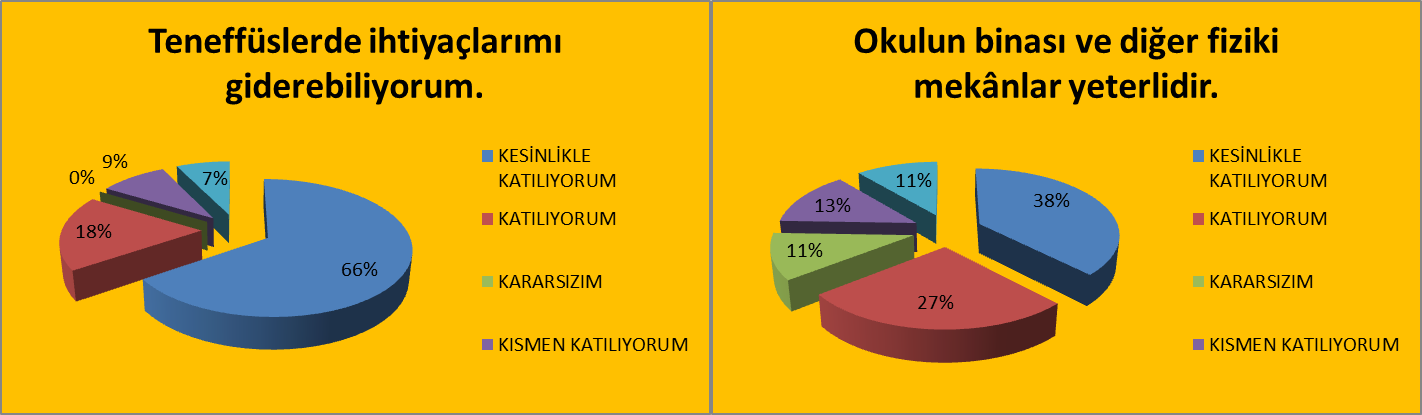 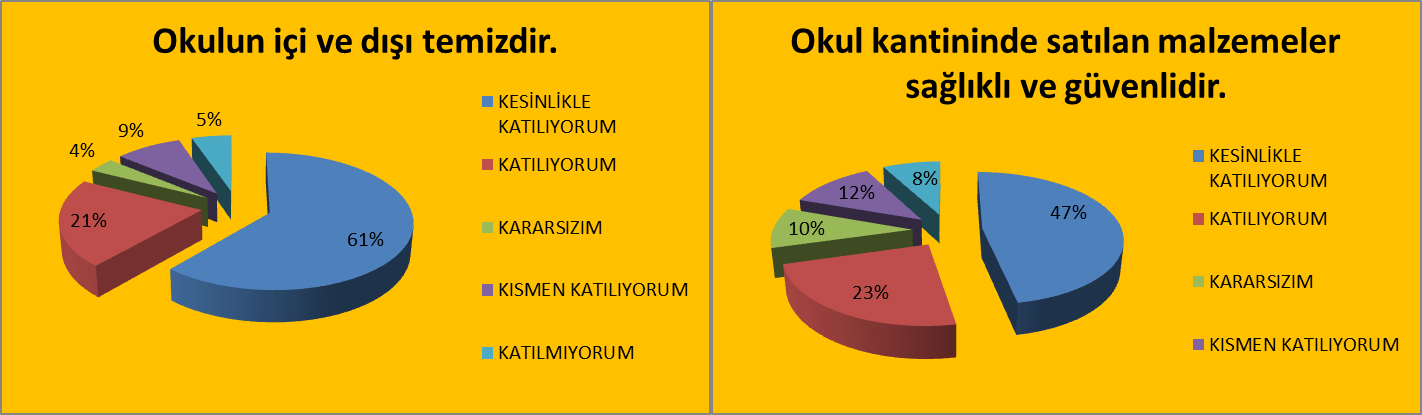 16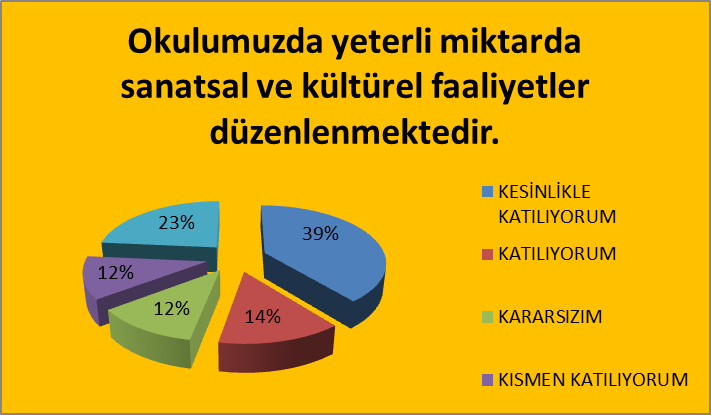 Öğretmen Anketi Sonuçları: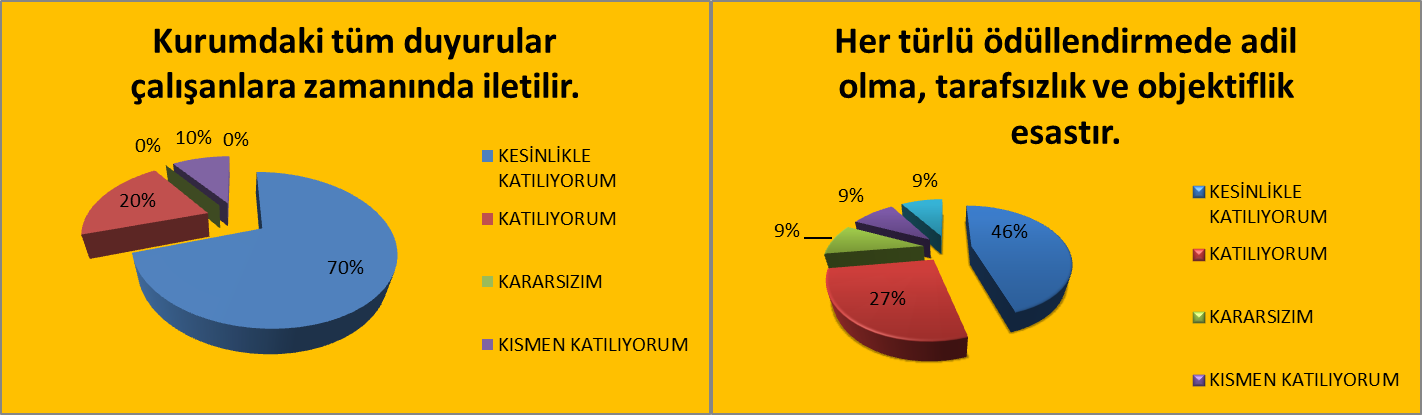 17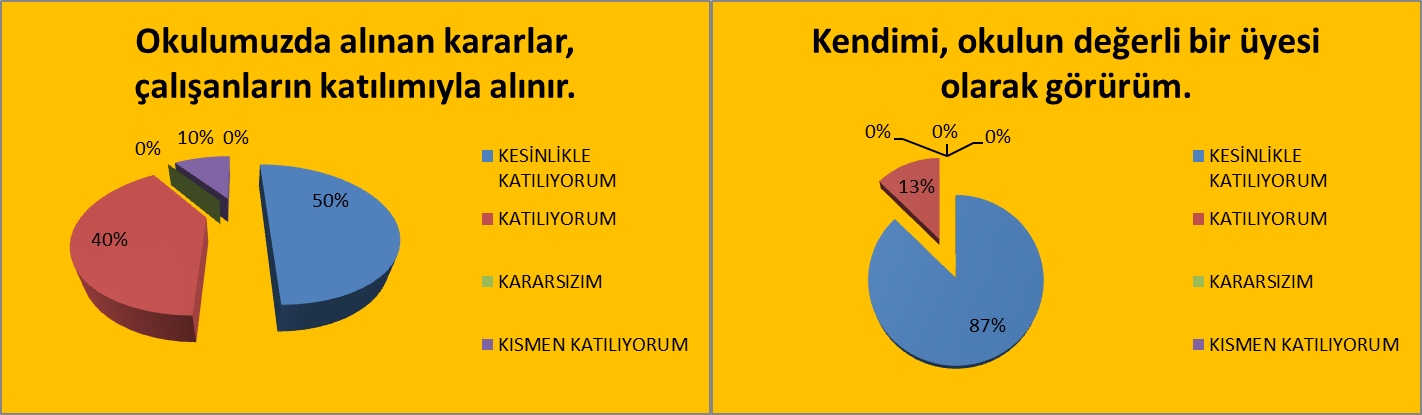 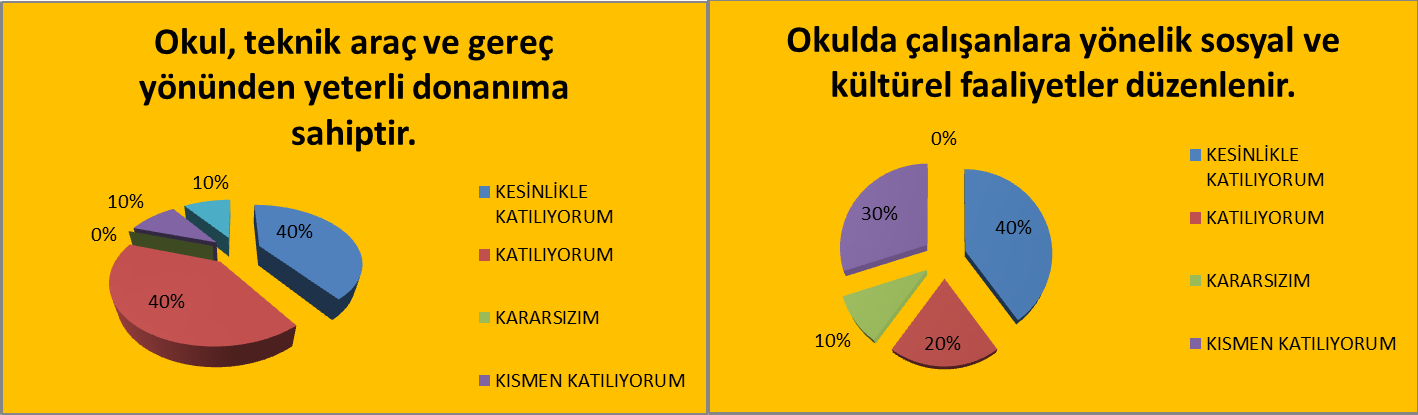 18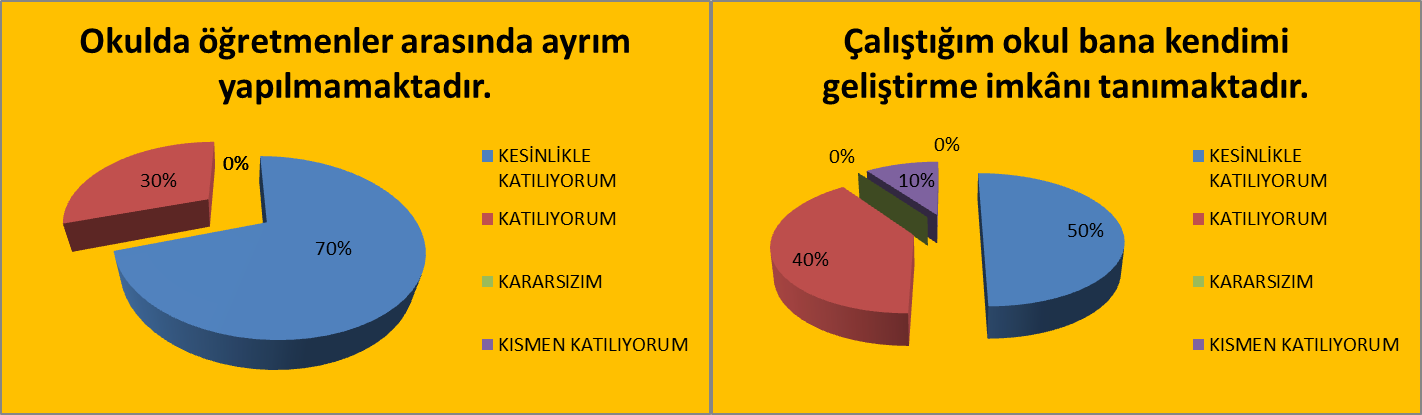 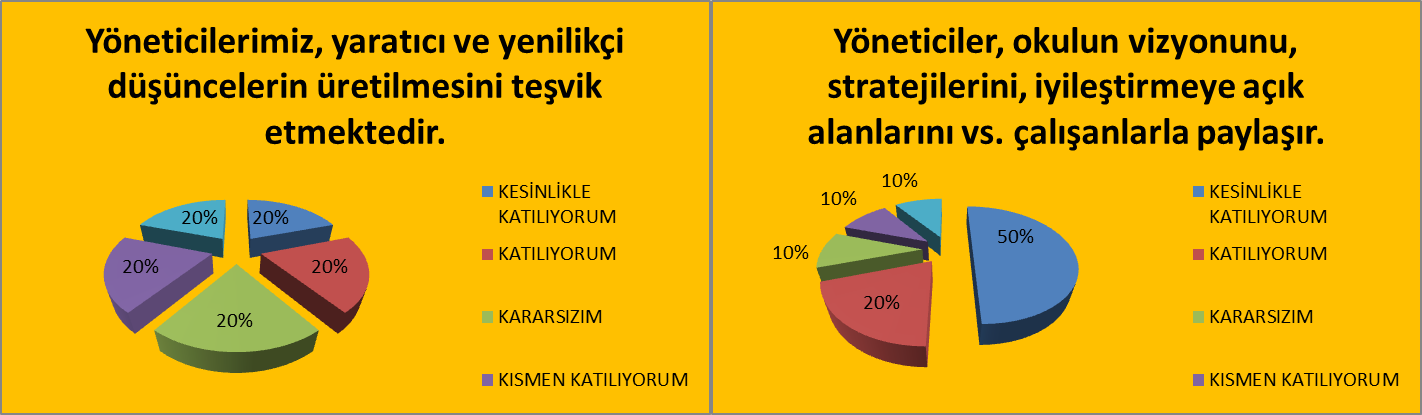 19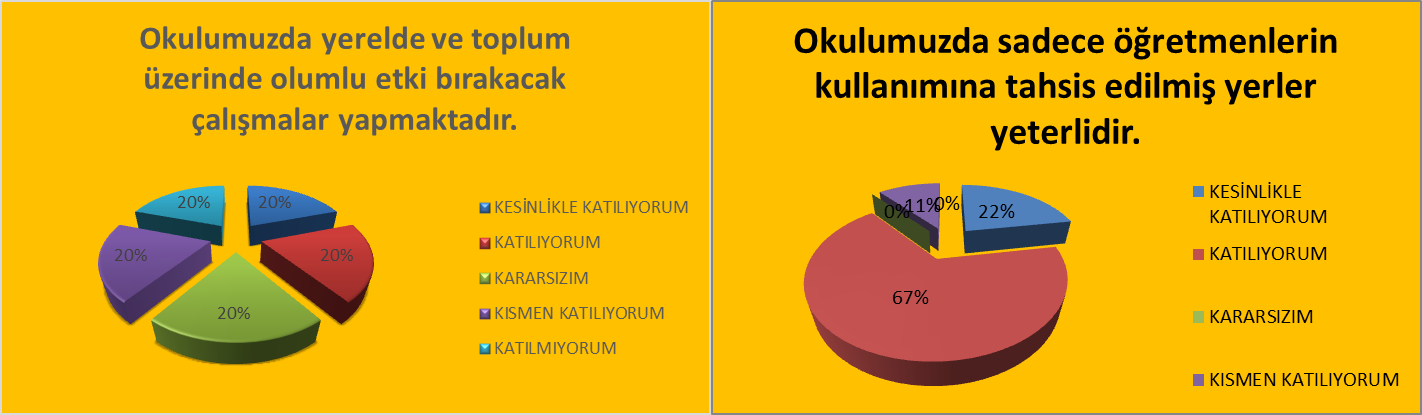 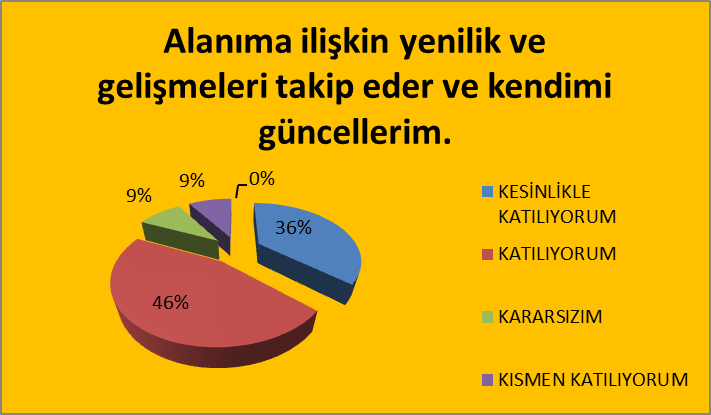 20Veli Anketi Sonuçları: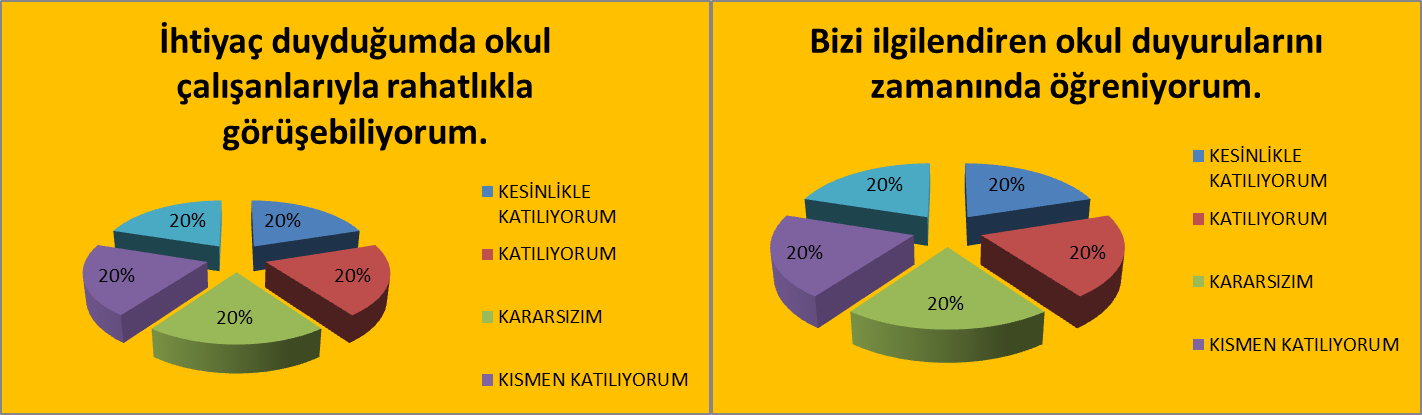 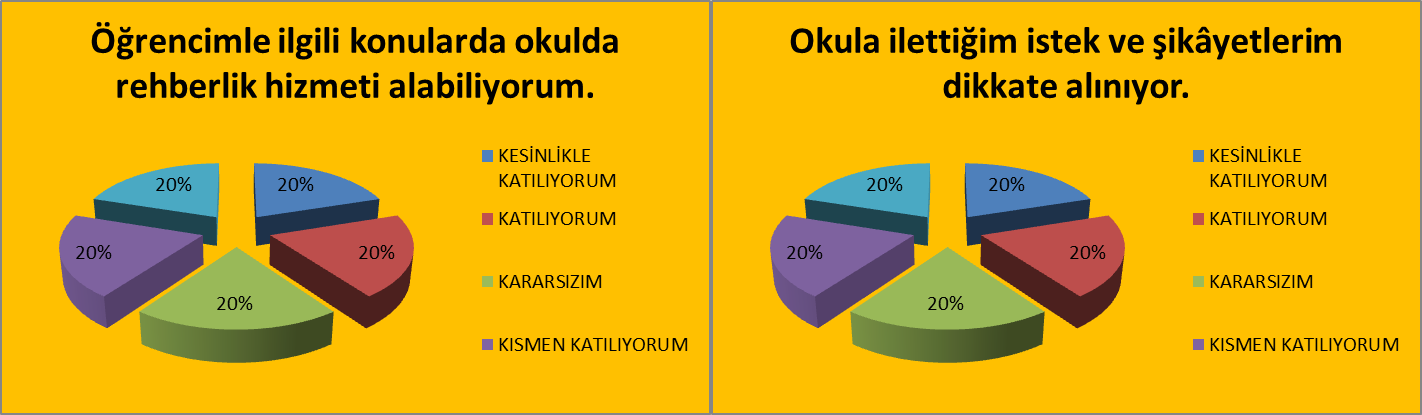 21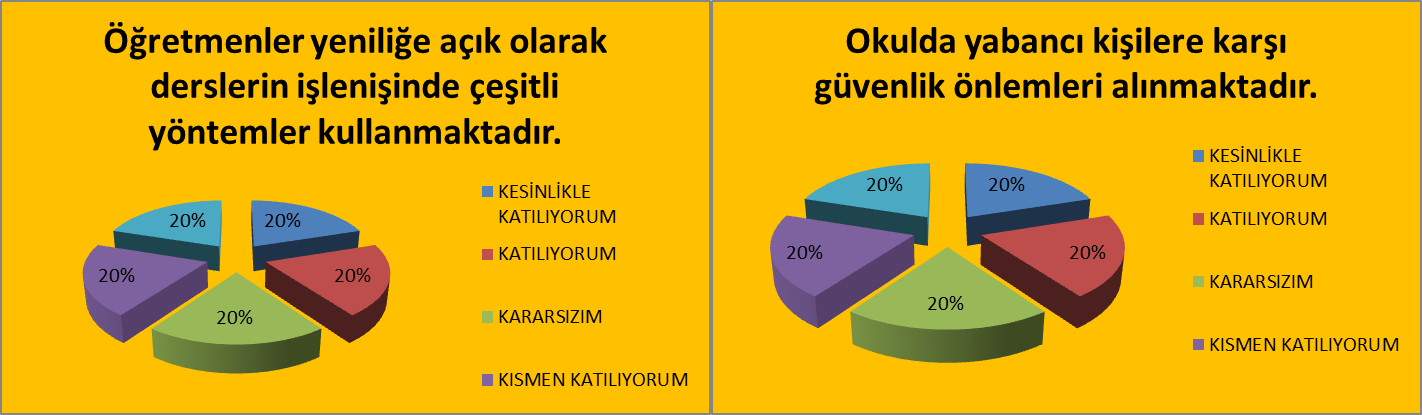 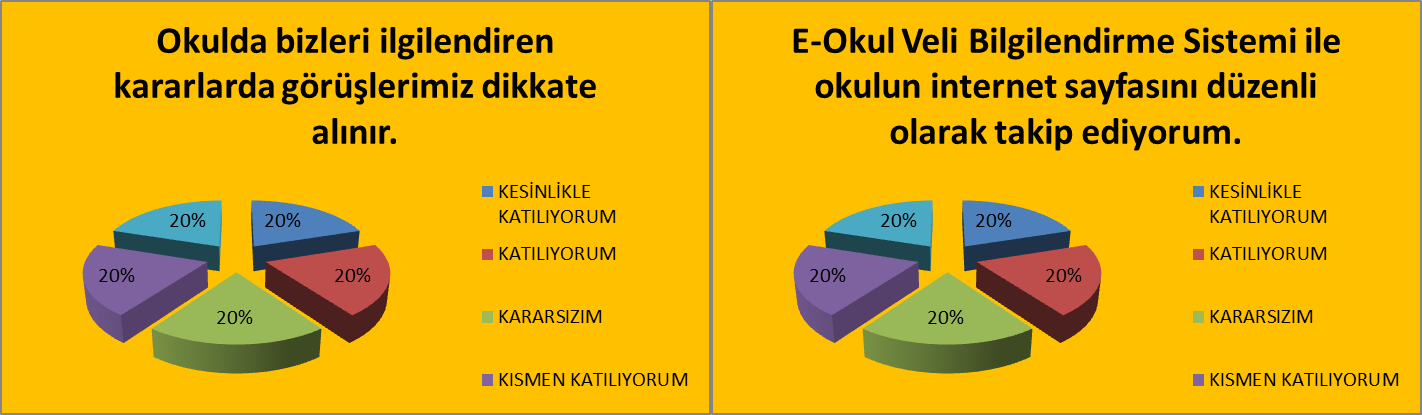 22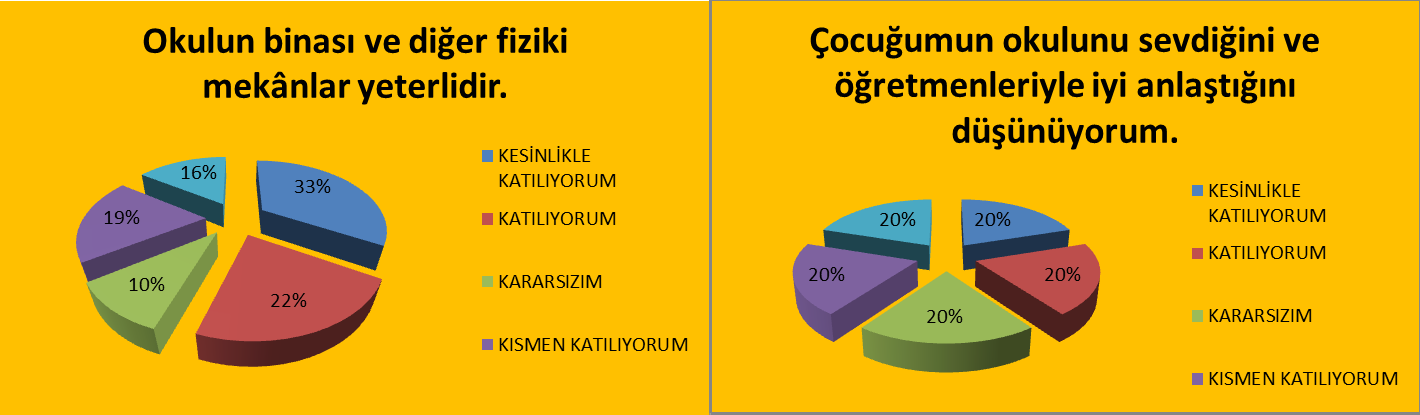 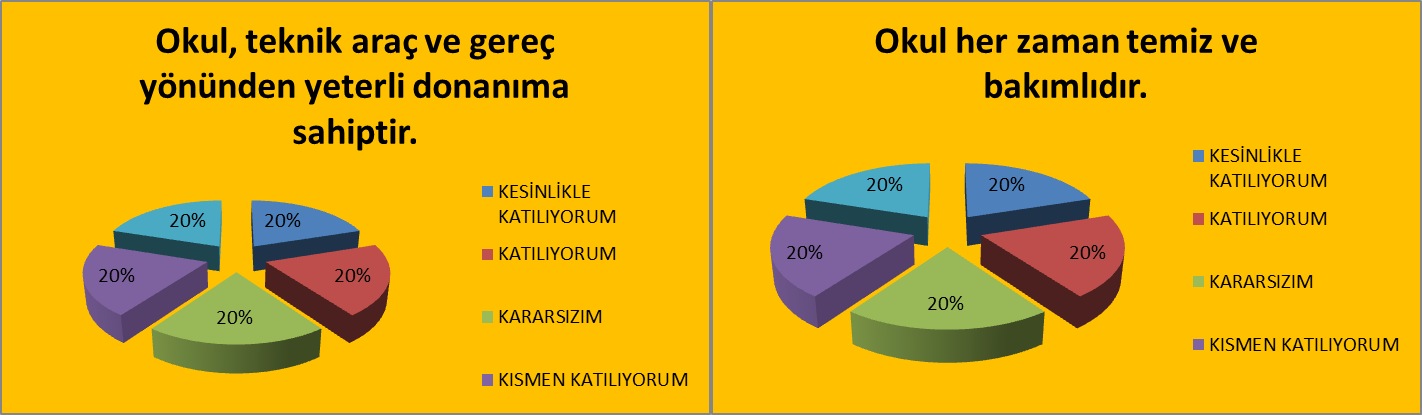 23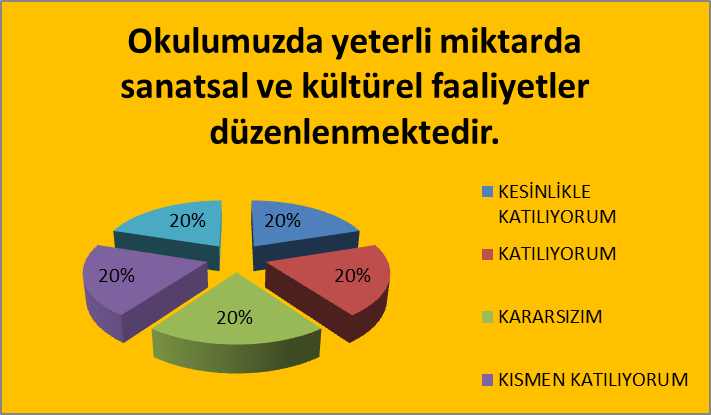 GZFT (Güçlü, Zayıf, Fırsat, Tehdit) AnaliziOkulumuzun temel istatistiklerinde verilen okul künyesi, çalışan bilgileri, bina bilgileri, teknolojik kaynak bilgileri ve gelir gider bilgileri ile paydaş anketleri sonucunda ortaya çıkan sorun ve gelişime açık alanlar iç ve dış faktör olarak değerlendirilerek GZFT tablosunda belirtilmiştir. Dolayısıyla olguyu belirten istatistikler ile algıyı ölçen anketlerden çıkan sonuçlar tek bir analizde birleştirilmiştir.Kurumun güçlü ve zayıf yönleri donanım, malzeme, çalışan, iş yapma becerisi, kurumsal iletişim gibi çok çeşitli alanlarda kendisinden kaynaklı olan güçlülükleri ve zayıflıkları ifade etmektedir ve ayrımda temel olarak okul müdürü/müdürlüğü kapsamından bakılarak iç faktör ve dış faktör ayrımı yapılmıştır.24İçsel FaktörlerGüçlü Yönler25Zayıf YönlerDışsal FaktörlerFırsatlar26Tehditler27Gelişim ve Sorun AlanlarıGelişim ve sorun alanları analizi ile GZFT analizi sonucunda ortaya çıkan sonuçların planın geleceğe yönelim bölümü ile ilişkilendirilmesi ve buradan hareketle hedef, gösterge ve eylemlerin belirlenmesi sağlanmaktadır.Gelişim ve sorun alanları ayrımında eğitim ve öğretim faaliyetlerine ilişkin üç temel tema olan Eğitime Erişim, Eğitimde Kalite ve kurumsal Kapasite kullanılmıştır. Eğitime erişim, öğrencinin eğitim faaliyetine erişmesi ve tamamlamasına ilişkin süreçleri; Eğitimde kalite, öğrencinin akademik başarısı, sosyal ve bilişsel gelişimi ve istihdamı da dâhil olmak üzere eğitim ve öğretim sürecinin hayata hazırlama evresini; Kurumsal kapasite ise kurumsal yapı, kurum kültürü, donanım, bina gibi eğitim ve öğretim sürecine destek mahiyetinde olan kapasiteyi belirtmektedir.Gelişim ve sorun alanlarına ilişkin GZFT analizinden yola çıkılarak saptamalar yapılırken yukarıdaki tabloda yer alan ayrımda belirtilen temel sorun alanlarına dikkat edilmesi gerekmektedir.28Gelişim ve Sorun Alanlarımız29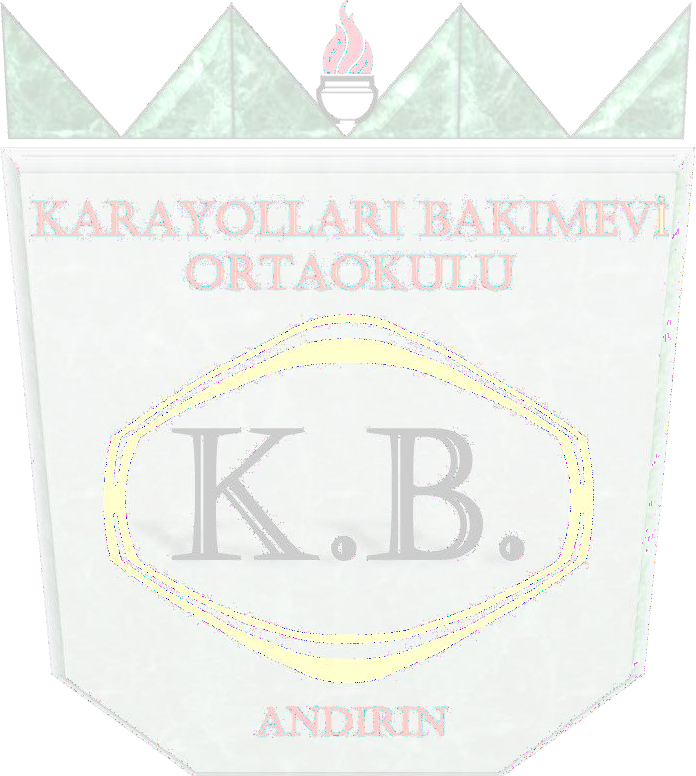 BÖLÜM III: MİSYON, VİZYON VE TEMEL DEĞERLEROkul Müdürlüğümüzün Misyon, vizyon, temel ilke ve değerlerinin oluşturulması kapsamında öğretmenlerimiz, öğrencilerimiz, velilerimiz, çalışanlarımız ve diğer paydaşlarımızdan alınan görüşler, sonucunda stratejik plan hazırlama ekibi tarafından oluşturulan Misyon, Vizyon, Temel Değerler; Okulumuz üst kurulana sunulmuş ve üst kurul tarafından onaylanmıştır.MİSYONUMUZTürk milli eğitimin genel amaçları doğrultusunda, her alanda etkin ve kendine güvenen, farklı ve bağımsız düşünce yeteneği ile donanmış, toplumsal sorumluluk bilincine sahip, bilim ve teknolojiden yararlanmasını bilen, sosyal ve sportif faaliyetlere önem veren; Kendi kendine yetebilen, problem çözebilen, sorgulayıcı, araştıran, bilimsel ve çağdaş düşünceyi birleştirebilen, üreten ve ürettiklerini paylaşan, takım ruhuna sahip, yeniliklere açık, hayata sevgiyle bakan, mutlu ve lider insanlar yetiştirmek için varız.30VİZYONUMUZTürk Milli Eğitim sisteminin genel amaç ve temel ilkeleri doğrultusunda; öğrenme için her türlü fırsatın sağlandığı bilgili, becerili ve iyi bir ahlâka sahip nitelikli öğrencilerin yetiştirildiği, tercih edilen bir okul olmaktır.TEMEL DEĞERLERİMİZSorumluluk sahibiÖzgüven kazandırıcıFarkındalık oluşturanBütün gelişim alanlarına katkı sağlayanYeniliğe ve değişime açıkKoşulsuz sevgi, saygı, güvenŞeffaflıkEtkililikObjektiflikPlanlılıkYaratıcı31BÖLÜM IV: AMAÇ, HEDEF VE EYLEMLERTEMA I: EĞİTİM VE ÖĞRETİME ERİŞİMEğitim ve öğretime erişim okullaşma ve okul terki, devam ve devamsızlık, okula uyum ve oryantasyon, özel eğitime ihtiyaç duyan bireylerin eğitime erişimi, yabancı öğrencilerin eğitime erişimi ve hayat boyu öğrenme kapsamında yürütülen faaliyetlerin ele alındığı temadır.Stratejik Amaç 1:Kayıt bölgemizde yer alan çocukların okullaşma oranlarını artıran, öğrencilerin uyum ve devamsızlık sorunlarını gideren etkin bir yönetim yapısı kurulacaktır. *Stratejik Hedef 1.1. Destek eğitim ihtiyacı olan öğrencilerimize yönelik tedbirler almak.Performans Göstergeleri32EylemlerStratejik Hedef 1.2. Devamsızlık problemi yaşayan öğrencilerimizin okula devamını sağlamak.Performans GöstergeleriEylemler33TEMA II: EĞİTİM VE ÖĞRETİMDE KALİTENİN ARTIRILMASIEğitim ve öğretimde kalitenin artırılması başlığı esas olarak eğitim ve öğretim faaliyetinin hayata hazırlama işlevinde yapılacak çalışmaları kapsamaktadır.Bu tema altında akademik başarı, sınav kaygıları, sınıfta kalma, ders başarıları ve kazanımları, disiplin sorunları, öğrencilerin bilimsel, sanatsal, kültürel ve sportif faaliyetleri ile istihdam ve meslek edindirmeye yönelik rehberlik ve diğer mesleki faaliyetler yer almaktadır.Stratejik Amaç 2:Öğrencilerimizin gelişmiş dünyaya uyum sağlayacak şekilde donanımlı bireyler olabilmesi için eğitim ve öğretimde kalite artırılacaktır.Stratejik Hedef 2.1. Öğrenme kazanımlarını takip eden ve velileri de sürece dâhil eden bir yönetim anlayışı ile öğrencilerimizin akademik başarıları ve sosyal faaliyetlere etkin katılımı artırılacaktır.(Akademik başarı altında: ders başarıları, kazanım takibi, üst öğrenime geçiş başarı ve durumları, karşılaştırmalı sınavlar, sınav kaygıları gibi akademik başarıyı takip eden ve ölçen göstergeler,Sosyal faaliyetlere etkin katılım altında: sanatsal, kültürel, bilimsel ve sportif faaliyetlerin sayısı, katılım oranları, bu faaliyetler için ayrılan alanlar, ders dışı etkinliklere katılım takibi vb ele alınacaktır.)34Performans Göstergeleri35Eylemler36Stratejik Hedef 2.2. Etkin bir rehberlik anlayışıyla, öğrencilerimizi ilgi ve becerileriyle orantılı bir şekilde üst öğrenime veya istihdama hazır hale getiren daha kaliteli bir kurum yapısına geçilecektir.(Üst öğrenime hazır: Mesleki rehberlik faaliyetleri, tercih kılavuzluğu, yetiştirme kursları, sınav kaygısı vb, İstihdama Hazır: Kariyer günleri, staj ve işyeri uygulamaları, ders dışı meslek kursları vb ele alınacaktır.) Performans GöstergeleriEylemler37Stratejik Hedef 2.3. Sınavla öğrenci alan okullara yerleşen öğrenci sayısını artırmak.Performans GöstergeleriEylemler38Stratejik Hedef 2.4. Öğrencilerimizin resim, şiir ve kompozisyon yarışmalarına katılım oranını artırmak.Performans GöstergeleriEylemler39Stratejik Hedef 2.5. Öğrencilerimizin kitap okuma oranını artırmak.Performans GöstergeleriEylemlerStratejik Hedef 2.6.. Öğrencilerimizin bursluluk kazandırma oranını artırmak.Performans Göstergeleri40EylemlerStratejik Hedef 2.7. Eğitim Öğretim yılı içerisinde Değerler eğitimi kapsamında yapılan çalışma sayısını arttırmakPerformans GöstergeleriEylemler41Stratejik Hedef 2.8. Eğitim Öğretim yılı içerisinde EBA kullanım süresini arttırmakPerformans GöstergeleriEylemlerTEMA III: KURUMSAL KAPASİTEStratejik Amaç 3:Eğitim ve öğretim faaliyetlerinin daha nitelikli olarak verilebilmesi için okulumuzun kurumsal kapasitesi güçlendirilecektir.42Stratejik Hedef 3.1. Okulumuzun var olan kaynaklarını korumak, zarar görmesini engellemek.Performans GöstergeleriEylemler43Stratejik Hedef 3.2. Okul çalışanlarımızın daha mutlu olabilecekleri ortam ve çalışma şartları hazırlamak.Performans GöstergeleriEylemler44Stratejik Hedef 3.3. Okul ve Veli işbirliğini geliştirmekPerformans GöstergeleriEylemler45BÖLÜM: MALİYETLENDİRME2019-2023 Stratejik Planı Faaliyet/Proje Maliyetlendirme TablosuBÖLÜM: İZLEME VE DEĞERLENDİRMEOkulumuz Stratejik Planı izleme ve değerlendirme çalışmalarında 5 yıllık Stratejik Planın izlenmesi ve 1 yıllık gelişim planın izlenmesi olarak ikili bir ayrıma gidilecektir.Stratejik planın izlenmesinde 6 aylık dönemlerde izleme yapılacak denetim birimleri, il ve ilçe millî eğitim müdürlüğü ve Bakanlık denetim ve kontrollerine hazır halde tutulacaktır.Yıllık planın uygulanmasında yürütme ekipleri ve eylem sorumlularıyla aylık ilerleme toplantıları yapılacaktır. Toplantıda bir önceki ayda yapılanlar ve bir sonraki ayda yapılacaklar görüşülüp karara bağlanacaktır.46EKLER:Öğretmen, öğrenci ve veli anket örnekleri klasör ekinde olup okullarınızda uygulanarak sonuçlarından paydaş analizi bölümü ve sorun alanlarının belirlenmesinde yararlanabilirsiniz.47Üst Kurul BilgileriÜst Kurul BilgileriEkip BilgileriEkip BilgileriAdı SoyadıUnvanıAdı SoyadıUnvanıMuzaffer KUŞÇUOkul MüdürüUğur KABALCIMÜDÜR YARDIMCISIUğur KABALCIMÜDÜR YARDIMCISIHüseyin KARAKÖSEÖĞRETMENEkrem KÜRTÜLÖĞRETMENMeral TUNCELÖĞRETMENAlpaslan Osman CİNKARAOkul Aile Bir. Bşk.Hüseyin SEVMEZÖĞRETMENMümtaz BALGönüllü VeliMustafa TOPLAMAÖĞRETMENMenderes GİŞİGÖNÜLLÜ VELİİli: Kahramanmaraşİli: Kahramanmaraşİli: Kahramanmaraşİli: Kahramanmaraşİlçesi: Andırınİlçesi: Andırınİlçesi: Andırınİlçesi: AndırınAdres:TORUN MAH. ORTAOBA SK. NO: 2 ANDIRIN / KAHRAMANMARAŞTORUN MAH. ORTAOBA SK. NO: 2 ANDIRIN / KAHRAMANMARAŞTORUN MAH. ORTAOBA SK. NO: 2 ANDIRIN / KAHRAMANMARAŞCoğrafi Konum (link)Coğrafi Konum (link)https://www.google.com/maps/place/37%C2%B027'02.0%22N+36%C2%B022'29.3%22E/@37.4505452,36.3726063,17z/am=t/data=!3m1!4b1!4m23!1m16!4m15!1m3!2m2!1d36.3752834!2d37.4502281!1m6!1m2!1s0x152e91685fe2db4b:0x9e66e419 ba32b37c!2zVG9ydW4sIDQ2NDAwIEFuZMSxcs Sxbi9LYWhyYW1hbm1hcmHFnw!2m2!1d36.374 0967!2d37.4514345!6m3!1i0!2i0!3i3!3m5!1s0x0:0x0!7e2!8m2!3d37.450541!4d36.3747951https://www.google.com/maps/place/37%C2%B027'02.0%22N+36%C2%B022'29.3%22E/@37.4505452,36.3726063,17z/am=t/data=!3m1!4b1!4m23!1m16!4m15!1m3!2m2!1d36.3752834!2d37.4502281!1m6!1m2!1s0x152e91685fe2db4b:0x9e66e419 ba32b37c!2zVG9ydW4sIDQ2NDAwIEFuZMSxcs Sxbi9LYWhyYW1hbm1hcmHFnw!2m2!1d36.374 0967!2d37.4514345!6m3!1i0!2i0!3i3!3m5!1s0x0:0x0!7e2!8m2!3d37.450541!4d36.3747951Telefon Numarası:034457121070344571210703445712107Faks Numarası:Faks Numarası:e- Posta Adresi:729323@meb.k12.tr / 729325@meb.k12.tr729323@meb.k12.tr / 729325@meb.k12.tr729323@meb.k12.tr / 729325@meb.k12.trWeb sayfası adresi:Web sayfası adresi:karayollari.meb.k12.trkarayollari.meb.k12.trKurum Kodu:729323(ortaokul) / 729325(ilkokul)729323(ortaokul) / 729325(ilkokul)729323(ortaokul) / 729325(ilkokul)Öğretim Şekli:Öğretim Şekli:Tam günTam günOkulun Hizmete Giriş Tarihi :Okulun Hizmete Giriş Tarihi :Okulun Hizmete Giriş Tarihi :Okulun Hizmete Giriş Tarihi :Toplam Çalışan SayısıToplam Çalışan Sayısı1414Öğrenci SayısıErkek34 Ortaokul 30  İlkokul Toplam: 6434 Ortaokul 30  İlkokul Toplam: 64Öğretmen SayısıErkek10Öğrenci SayısıKız36 Ortaoku 35  İlkokul Toplam 7136 Ortaoku 35  İlkokul Toplam 71Öğretmen SayısıKız4ToplamToplam135135Topla mTopla m14Derslik Başına Düşen Öğrenci SayısıDerslik Başına Düşen Öğrenci SayısıDerslik Başına Düşen Öğrenci Sayısı:10,38Şube Başına Düşen Öğrenci SayısıŞube Başına Düşen Öğrenci SayısıŞube Başına Düşen Öğrenci Sayısı:16,87Öğretmen Başına Düşen Öğrenci SayısıÖğretmen Başına Düşen Öğrenci SayısıÖğretmen Başına Düşen Öğrenci Sayısı:9,64Şube Başına 30’dan Fazla Öğrencisi Olan Şube SayısıŞube Başına 30’dan Fazla Öğrencisi Olan Şube SayısıŞube Başına 30’dan Fazla Öğrencisi Olan Şube Sayısı:0Öğrenci Başına Düşen Toplam Gider MiktarıÖğrenci Başına Düşen Toplam Gider MiktarıÖğrenci Başına Düşen Toplam Gider Miktarı0Öğretmenlerin Kurumdaki Ortalama Görev SüresiÖğretmenlerin Kurumdaki Ortalama Görev SüresiÖğretmenlerin Kurumdaki Ortalama Görev Süresi0Unvan*ErkekKadınToplamOkul Müdürü ve Müdür Yardımcısı33Sınıf Öğretmeni224Branş Öğretmeni8210Rehber Öğretmen000İdari Personel000Yardımcı Personel112Güvenlik Personeli000Toplam Çalışan Sayıları14519Okul BölümleriOkul BölümleriÖzel AlanlarVarYokOkul Kat Sayısı3Çok Amaçlı SalonxDerslik Sayısı13Çok Amaçlı SahaxDerslik Alanları (m2)30KütüphanexKullanılan Derslik Sayısı10Fen LaboratuvarıxŞube Sayısı10Bilgisayar Laboratuvarıxİdari Odaların Alanı (m2)15İş AtölyesixÖğretmenler Odası (m2)30Beceri AtölyesixOkul Oturum Alanı (m2)475PansiyonxOkul Bahçesi (Açık Alan)(m2)2750Okul Kapalı Alan (m2)0Sanatsal, bilimsel ve sportif amaçlı toplam alan (m2)0Kantin (m2)xTuvalet Sayısı16Diğer (	)SINIFIKızErkekToplam1-A814222-A6393-A106164-A116175-A85136-A118197-A99188-A81220TOPLAMAkıllı Tahta Sayısı14TV Sayısı0Masaüstü Bilgisayar Sayısı5Yazıcı Sayısı2Taşınabilir Bilgisayar Sayısı0Fotokopi Makinası Sayısı4Projeksiyon Sayısı1İnternet Bağlantı Hızı2 mhzYıllarGelir MiktarıGider Miktarı201800201900202000ÖğrencilerSınıf mevcutlarının eğitim-öğretime elverişli olması, Öğrencilerin okula devamının sağlanması,Disiplinsizlik ve karmaşa bulunmaması,ÇalışanlarTeknolojik alt yapıdan öğretmenlerin yararlanma düzeylerinin yüksek olması. Genç ve dinamik bir eğitim çalışanlarının bulunması.Yeniliğe ve gelişime açık yetkin bir kadronun olmasıBilgi ve iletişim teknolojilerinin eğitim ve öğretim süreçlerinde etkin kullanmasıVelilerVelilere erişimin kolay sağlanabilmesiBina ve YerleşkeÖğrenci başına düşen açık alan oranının yeterli olması,DonanımTeknolojik donanım ve öğretmenlerin teknolojik birikimlerinin yeterli olması.BütçeKendi imkânlarıyla sağlanması,Yönetim SüreçleriÖğretmenler kurulunda alınan kararların herkes tarafından benimsenip uygulanabilmesi,Diğer kurum ve kuruluşlarla yapılan etkili ve sağlıklı işbirlikleri sayesinde elde edilen kazanımların varlığıİletişim SüreçleriÇalışanlarla ikili iletişim kanallarının açık olması.Yeniliğe ve gelişime açık yetkin bir idarenin olmasıÖğrencilerOrtaokul ve ilkokulun beraber aynı binada olmasıÇalışanlarÖğretmen eksiğinin olmasıOkulumuzda iş sağlığı ve güvenliği personel yetkinliğindeki eksikliklerVelilerOkul-veli işbirliğinin istenen düzeyde olmaması,Bina ve YerleşkeOkul binasının yer yer fiziksel deformasyona uğraması. Bahçe peyzaj çalışmasının yetersiz yapılmasıDonanımOkulumuzda Sosyal, kültürel, sportif ve bilimsel faaliyetler için alan yetersizliğiBütçeEkonomik kaynak yetersizliği,Yönetim SüreçleriRehberlik çalışmalarının etkili ve verimli olmaması.İletişim SüreçleriProje, beceri üretme potansiyelinin düşük olması,PolitikCumhurbaşkanlığı Hükümet Sistemiyle birlikte eğitim ile ilgili kararların hızlı bir şekilde alınması, Milli Eğitim Bakanımızın eğitimin içinden gelmesi ve sorun alanlarını bilmesi.Yerel Yönetimin eğitim hizmetlerine yönelik duyarlılığı, Özel eğitimi destekleyen politikaların varlığıEkono mikİç Anadolu bölgesini Akdeniz’e bağlayan yolunun ilçemiz sınırlarından geçmesi, Sahip olduğu konumdan dolayı iklim ve yerüstü kaynakları yönünden zengin olması,Üst politika belgelerinde eğitimin öncelikli alan olarak yer alması.Sosyolo jikYakın sosyal çevrede ve şehir ölçeğinde eğitim kurumuna destek olma eğiliminin yüksek olması, Kaliteli eğitim ve öğretime ilişkin talebin artmasıTeknol ojikTeknolojinin eğitim için faydalı olacağı inanç.Teknolojik ürün ve hizmetlerin eğitim-öğretim faaliyetlerinde öneminin giderek artması.Bilişim teknolojilerinin gelişmesi, dijitalleşme ve endüstri 4.0 gibi değişikliklerin getirdiği yeniliklerMevzua t-YasalEğitimde sürekli değişen politikalarının geliştirilmesi.Özel eğitimi destekleyen politikaların varlığı“Bir Milyon Öğretmen, Bir Milyon Fikir” projesi kapsamında öğretmenlerden gelen fikirlerin Bakanlık tarafından mevzuata dönüştürülmesi. İl ve ilçelerde yapılan 2019-2023 çalıştayları ile öğretmen ve idarecilerinin görüş ve önerilerinin alınması.Ekoloji kKonum itibariyle, kentleşmenin getirdiği, trafik, gürültü, sosyal karmaşa gibi olumsuzluklardan göreli olarak daha az etkilenmesi.PolitikYerel yöneticilerin okula karşı ilgisizliğiEkonomikSosyal kesimler arasındaki ekonomik ve kültürel kopukluklar,İş olanaklarının az olmasından dolayı aile bireylerinin çalışmak farklı şehirlere gitmesi İlçemizde kişi başına düşen milli gelirin az olmasıSosyolojikGiderek yoğunluk kazanan ekonomik, sosyal ve kültürel tatmin düzeyi düşük nüfus yoğunlaşmasının baskısı Sosyal çözülme, parçalanmış aile sayısının giderek artıyor olmasıToplumda kitap okuma, spor yapma, sanatsal ve kültürel faaliyetlerde bulunma alışkanlığının yetersiz olmasıTeknolojikTeknolojik alt yapının yenilenememesi.İnternet ortamında oluşan bilgi kirliliği, doğru ve güvenilir bilgiyi ayırt etme güçlüğü Bireylerde oluşan teknoloji bağımlılığıMevzuat-YasalSürekli değişen Eğitim politikaları.EkolojikNüfus rejimindeki istikrarsızlık, artan hareketlilik,Eğitime ErişimEğitimde KaliteKurumsal KapasiteOkullaşma OranıAkademik BaşarıKurumsal İletişimOkula Devam/ DevamsızlıkSosyal, Kültürel ve Fiziksel GelişimKurumsal YönetimOkula Uyum, OryantasyonSınıf TekrarıBina ve YerleşkeÖzel Eğitime İhtiyaç Duyan Bireylerİstihdam Edilebilirlik ve YönlendirmeDonanımYabancı ÖğrencilerÖğretim YöntemleriTemizlik, HijyenHayat boyu ÖğrenmeDers araç gereçleriİş Güvenliği, Okul GüvenliğiTaşıma ve servis1.TEMA: EĞİTİM VE ÖĞRETİME ERİŞİM1.TEMA: EĞİTİM VE ÖĞRETİME ERİŞİM1Taşımalı eğitim ile gelen öğrencilerin çoğunluğu oluşturması2Okulun taşıma merkezi olması3Okulumuzdaki bütün sınıflarda etkileşimli tahta bulunması4Okulumuza kayıt yaptıracak 5. Sınıf öğrenci sayısının artırmak5Devamsızlık problemi yaşayan öğrencilerimizin okula devamını sağlamak6Okula yeni başlayan öğrencilerimize oryantasyon eğitimi vermek7Okulumuzda sanatsal sportif ve akademik kurslar açmak2.TEMA: EĞİTİM VE ÖĞRETİMDE KALİTE2.TEMA: EĞİTİM VE ÖĞRETİMDE KALİTE1Öğrenci seviyesinin düşüklüğü2Öğrenci –öğretmen ilişkisinin iyi olması3Öğretmenlerin etkileşimli tahtayı etkili kullanabilmesi4Öğrencilerin etkileşimli tahta kullanımının etkili olması5Öğrencilerin EBA kullanımının yüksek olması6Öğretmenlerin EBA kullanımının yüksek olması7Ulusal ve uluslararası proje çalışmalarına katılan öğretmen ve öğrenci sayılarının yeterli olmaması9Öğretmenlere yönelik Hizmetiçi eğitimlerin nitelik ve nicelik bakımından yetersiz olması10Yabancı dil yeterliliğinin düşük olması11Eğitsel, mesleki ve kişisel rehberlik hizmetlerinin yetersiz olması12Sınavla öğrenci alan liselere daha fazla sayıda öğrenci yerleştirmek13Bursluluk sınavını kazanacak öğrenciler çıkarmak14Eğitsel, mesleki ve kişisel rehberlik hizmetleri15Bilim proje yarışmaları için hazırlanan proje sayısının arttırmak.16Öğrencilerimizin resim, şiir ve kompozisyon yarışmalarına katılım oranını artırmak.17Öğrencilerimizin sportif faaliyetlere katılım oranını artırmak18Sınavla öğrenci alan okullara yerleşen öğrenci sayısını artırmak.3.TEMA: KURUMSAL KAPASİTE3.TEMA: KURUMSAL KAPASİTE1Öğretmen kadrolarında eksiklerin olması2Okul veli ilişkisinin iyi olması3Güler yüzlü bir idarenin olması4Velilerimizin eğitime olana ilgilerini arttırıcı faaliyetler düzenleme, onları okula çekme5İş sağlığı ve güvenliği konusunda gerekli önlemleri alma6İdareci ve öğretmenlerin mesleki yeterliliklerinin geliştirilmesi7Çalışanların ödüllendirilmesi8İş sağlığı ve güvenliğine yönelik çalışmalar yapmakNoPERFORMANS GÖSTERGESİMevcutMevcutHEDEFHEDEFHEDEFHEDEFHEDEFNoPERFORMANS GÖSTERGESİ2018201920192020202120222023PG.1.1.aDestek eğitiminden faydalanan öğrenci oranı(%)%50%55%55%65%75%85%100PG.1.1.bDestek eğitiminden faydalanan öğrenci sayısı3445677PG.1.1.cOkula yeni başlayan öğrencilerden oryantasyon eğitimine katılanların oranı (%)%55%65%65%75%85%95%100NoEylem İfadesiEylem SorumlusuEylem Tarihi1.1.1.Okulun destek eğitime ihtiyaç duyan bireylerin kullanımı için eksiklikleri tamamlanacak daha verimli eğitim ortamı sağlanacaktır.Okul idaresiMayıs 20191.1.2Kaynaştırma öğrencileri tespit edilerek destek eğitimi verilmesi için işlemler yapılacaktır.Okul	idaresi	ve	tüm öğretmenlerHer yıl Ekim Ayı1.1.3Okula	yeni	başlayan     öğrencilerin     oryantasyon eğitimi velilerin de katılımıyla yapılacaktır.Tüm	Öğretmenler	olmaküzere, en başta 1.sınıf ve 5.sınıf öğretmenleri01 Eylül-20  Eylül  2019-2023NoPERFORMANS GÖSTERGESİMevcutHEDEFHEDEFHEDEFHEDEFHEDEFNoPERFORMANS GÖSTERGESİ201820192020202120222023PG.1.2.aBir eğitim ve öğretim döneminde 20 gün ve üzeri devamsızlık yapan öğrenci oranı (%)100000NoEylem İfadesiEylem SorumlusuEylem Tarihi1.2.aDevamsızlık yapan öğrencilerin tespiti ve erken uyarı sistemi için çalışmalar yapılacaktır.Okul idaresi01 Eylül-20 Eylül1.2.aDevamsızlık yapan öğrencilerin velileri ile özel aylık toplantı ve görüşmeler yapılacaktır.Okul idaresiHer ayın son haftasıNoPERFORMANSGÖSTERGESİ201820192020202120222023445052555557PG.2.1.bSosyal faaliyetlere etkin katılım oranı%25%30%3%5%75%85PG.2.1.cOrtaokulda TEOG ve LGS sınavında Matematik Dersi Puan Ortalaması34,735,736,7404245PG.2.1.dOrtaokulda TEOG ve LGS sınavında Türkçe Dersi Puan Ortalaması56,758.560,5626365PG.2.1.eOrtaokulda TEOG ve LGS sınavında Fen- Teknoloji Dersi Puan Ortalaması596163656870PG.2.1.fOrtaokulda TEOG ve LGS sınavında Sosyal Bilgiler Dersi Puan Ortalaması65,56667687072PG.2.1.gOrtaokullarda TEOG ve LGS sınavında din kültürü Dersi Puan Ortalaması75,57880858890NoEylem İfadesiEylem SorumlusuEylem Tarihi2.1.a.Bireylerin en az bir yabancı dili iyi derecede öğrenmesinin önemi ve yabancı dil eğitimine erken yaşlarda başlamanın yabancı dil öğrenmedeki avantajları ile ilgili farkındalıkartırmaya yönelik çalışmalar yapılacaktırİngilizce ÖğretmeniHer Öğretim Dönemi2.1.b.Tüm paydaşların özel yetenekli bireylerin eğitimi konusunda farkındalıklarını arttırma amaçlı çalışmalar yapılacaktırSınıf Rehber ÖğretmenleriMayıs (Her Yıl)2.1.b.Sosyal Faaliyetlerin artırılmasına yönelik çalışmalar yapılacak.Okul idaresi ve tüm öğretmenlerNisan 2019 (Her Yıl)2.1.b.Sınıflar	arası	çeşitli	sportif	karşılaşmalar	yapılması planlanacak.Okul idaresi ve tüm öğretmenlerMayıs (Her Yıl)2.1.c-d-e- f-g.Öğrenci başarısını arttırmaya yönelik test çözme masalarının kurulması ve sorusu olan öğrencilerin sorularını sükunet içinde sorabilecekleri ortam temin edilecektir.Okul idaresi ve tüm öğretmenler2019-2020Dönemleri Boyunca2.1.c-d-e- f-g.Öğrencilere verilen ödev – çalışmalar branş - sınıf rehber öğretmenleri ve veliler aracılığıyla takip edilecek ve öğrencilerin takip edildiği hissettirilecektir.Okul idaresi ve tüm öğretmenler2019-2020Dönemleri Boyunca2.1.c-d-e- f-g.Öğrencilerin hizmetine sunulan ücretsiz 3 GB EBA internetinden faydalanabilecekleri konusunda bilgilendirme yapılacak, EBA içeriklerinden azami ölçüde istifadeleri sağlanacak, kullanım istatistiklerine dair raporlar aylık olarak takip edilecek ve EBA şifresi almayan öğrencinin kalmamasına dikkat edilecektir.Bilişim Teknolojileri Öğretmeni2019-2020Dönemleri BoyuncaNoPERFORMANSGÖSTERGESİMevcutHEDEFHEDEFHEDEFHEDEFHEDEFNoPERFORMANSGÖSTERGESİ201820192020202120222023PG.1.1.aHangi okullara gideceklerine dair anketçalışmaları planlanacak ve tanıtım yapılacak.292640354040PG.1.1.bMesleki Rehberlik faaliyeti yapılacak234568PG.1.1.c.Sınav Kaygısı semineri yapılması123444NoEylem İfadesiEylem SorumlusuEylem Tarihi1.1.bMesleki Rehberlik takvimi planlanacakMüdür YardımcısıHer yıl Eylül Ayı1.1.a-b-c.Gidecekleri okul türleri ile ilgili belirleme ve e- okula giriş yapılması.Müdür YardımcısıHer yıl Şubat-Mart Ayı.1.1.a-c..Sınav Kaygısı semineri yapılmasıMüdür Yardımcısı ve şube rehber öğretmenleriHer yıl Eylül – Şubat AyıNoPERFORMANS GÖSTERGESİMevcutMevcutHEDEFHEDEFHEDEFHEDEFHEDEFNoPERFORMANS GÖSTERGESİ2018201920192020202120222023PG.2.3.aLGS ile yerleşen öğrenci sayısı (sayı)5666789PG.2.3.bLGS puan ortalamalarının bir önceki yıl ile karşılaştırılması (sayı)280,00300,00300,00320,00340,00350,00360,00PG.2.3.c.Sınava hazırlık için yapılan deneme sınavları sayısı (sayı)16171718192021NoEylem İfadesiEylem SorumlusuEylem Tarihi2.3.1.Okul Rehberlik Kurulu LGS sınav sistemini her yönüyle tanıtan sınıf çalışmaları yapmak.Rehberlik KuruluHer yıl Eylül-Aralık Ayları2.3.2“Sistemli Ders Çalışma Yöntemleri” hakkında bilgi ve beceri kazandırıcı çalışmalar yapmak.Rehberlik KuruluHer yıl Eylül-Aralık Ayları2.3.3.Son sınıflara yönelik olarak ders saati dışında ek çalışma olarak konu tekrarı ve test çalışması yapmak.Okul idaresi ve tüm branş öğretmenleriYıl boyunca2.3.4.Okul bünyesinde deneme sınavları yapmak, sonuçları okul panosuna asarak öğrenciler arasında rekabet ortamı yaratmak.Okul idaresi ve tüm branş öğretmenleriYıl boyuncaNoPERFORMANS GÖSTERGESİMevcutMevcutHEDEFHEDEFHEDEFHEDEFHEDEFNoPERFORMANS GÖSTERGESİ2018201920192020202120222023PG.2.4.aYarışmalara başvuru sayısı5668101215PG.2.4.bYarışmalarda ilçe geneli elde edilendereceler(1., 2. ve 3. Lükler) (sayı)23346810NoEylem İfadesiEylem SorumlusuEylem Tarihi2.4.1.Resim, şiir ve kompozisyon yarışmalarına öğrenci katılımınıartırılması için duyurular yapmakTürkçe ÖğretmenleriHer yıl dönem boyunca2.4.2Yetenekli öğrencileri yetenekleri olduğu alanlara yönlendirmekve o alandaki yeteneklerini geliştirmelerini sağlamakTürkçe ÖğretmenleriHer yıl dönem boyunca2.4.3Başarılı öğrencilerin ödüllendirilerek teşvik edilmesinisağlamak.Müdür YardımcısıHer yıl dönem boyuncaNoPERFORMANS GÖSTERGESİMevcutHEDEFHEDEFHEDEFHEDEFHEDEFNoPERFORMANS GÖSTERGESİ201820192020202120222023PG.2.5aÖğrenci başı aylık kitap okuma sayısı234555NoEylem İfadesiEylem SorumlusuEylem Tarihi2.6.1.Öğrenci başı aylık kitap okuma sayısını artırmakTürkçe ÖğretmeniHer yıl Ayın son günüNoPERFORMANS GÖSTERGESİMevcutHEDEFHEDEFHEDEFHEDEFHEDEFNoPERFORMANS GÖSTERGESİ201820192020202120222023PG.2.6.aBursluluk kazanan öğrenci sayısı5678910PG.2.6.aBursluluk sınavında başarılı olan öğrenci oranı%4%5%6%8%10%12NoEylem İfadesiEylem SorumlusuEylem Tarihi2.7.1.Bursluluk sınavına giren öğrencilerin takibiMüdür YardımcısıHer yıl Ağustos ayıNoPERFORMANS GÖSTERGESİMevcutHEDEFHEDEFHEDEFHEDEFHEDEFNoPERFORMANS GÖSTERGESİ201820192020202120222023PG.2.7.aEğitim Öğretim yılı içerisinde Değerlereğitimi kapsamında yapılan çalışma sayısını152025303540PG.2.7.bEğitim Öğretim yılı içerisinde Değerler eğitimi kapsamında yapılan çalışmalardakiöğrenci sayısı120130140150160170NoEylem İfadesiEylem SorumlusuEylem Tarihi2.7.1.Eğitim Öğretim yılı içerisinde Değerler eğitimi kapsamındayapılan çalışmaların takibiOkul idaresi ve tüm öğretmenlerHer yıl Ayın son günüNoPERFORMANS GÖSTERGESİMevcutHEDEFHEDEFHEDEFHEDEFHEDEFNoPERFORMANS GÖSTERGESİ201820192020202120222023PG.2.8.aEğitim Öğretim yılı içerisinde öğretmenlerinkullanım süresi ortalaması(Aylık-saat)363840424445PG.2.8.bEğitim Öğretim yılı içerisinde öğrencilerinkullanım süresi ortalaması(Aylık-saat)161820222425NoEylem İfadesiEylem SorumlusuEylem Tarihi2.8.1.Eğitim Öğretim yılı içerisinde EBA kullanım sürelerinintakibiMüdür YardımcısıHer yıl Ayın son günüNoPERFORMANS GÖSTERGESİMevcutHEDEFHEDEFHEDEFHEDEFHEDEFNoPERFORMANS GÖSTERGESİ201820192020202120222023PG.3.1.aÖğrencilere tasarruflu olma bilincini kazandırmak içinçalışmalar yapmak.(0-1)011111PG.3.1.bUyarıcı yazı ve levhalar asmak.(0-1)011111NoEylem İfadesiEylem SorumlusuEylem Tarihi3.1.1.Bozulan, kırılan araç-gereç ve donanımın bakım ve onarımını yapmak.HizmetlilerHer yıl Dönem boyunca3.1.2Öğrencilere tasarruflu olma bilincini kazandırmak için çalışmalaryapmak.Rehberlik KuruluHer yıl Ekim Ayında3.1.3Okulun çeşitli yerlerine (tuvalet, ışık düğmeleri, pencereler… gibi) ısı, ışık ve su gibi ihtiyaçların daha dikkatli kullanılması ve tasarruflukullanılması için uyarıcı yazı ve levhalar asmak.Müdür YardımcısıŞubat 2019NoPERFORMANS GÖSTERGESİMevcutHEDEFHEDEFHEDEFHEDEFHEDEFNoPERFORMANS GÖSTERGESİ201820192020202120222023PG.3.2.aDers Programları ve Nöbetlerle ilgili öğretmentaleplerinin toplanması(0-1)011111PG.3.2.bÇalışanlara yönelik sosyal etkinlik sayısı(sayı)468101010PG.3.2.c.Çalışanların ihtiyaç duydukları hizmet içi eğitimlerinduyurulması(0-1)011111NoEylem İfadesiEylem SorumlusuEylem Tarihi3.2.1.Ders programı ve nöbetlerle ilgili taleplerin imkanlar ölçüsünde eşitlik ilkemizi bozmadan değerlendirmekMüdür YardımcısıHer yıl Eylül Ayında3.2.2Çalışanlara yönelik sosyal etkinlik sayısının arttırılması planlanmasıMüdür YardımcısıHer yıl Dönem Boyunca3.2.3Çalışanların ihtiyaç duydukları hizmet içi eğitimlerin belirlenerek duyuruların yapılmasıMüdür YardımcısıHer yıl Dönem BoyuncaNoPERFORMANS GÖSTERGESİMevcutHEDEFHEDEFHEDEFHEDEFHEDEFNoPERFORMANS GÖSTERGESİ201820192020202120222023PG.3.3.aVelilere ve diğer paydaşlara çeşitli konularda öğretmen, yönetici veya dış katılımcı yoluyla verilenseminer sayısı(sayı)234567PG.3.3.bVelilere çeşitli konularda eğitmek ve bilgilendirmek için broşür, mektup vb. hazırlanan materyalsayısı(sayı)1346810PG.3.3.c.Okul sitesine girilen yıllık haber sayısı(sayı)5060708090100NoEylem İfadesiEylem SorumlusuEylem Tarihi3.3.1.Okulda yapılan faaliyetlere velileri davet etmek.Okul idaresi ve tüm öğretmenlerHer yıl dönem boyunca3.3.2Okul internet sitesini güncel tutmak.Okul Web EkibiHer yıl dönem boyunca3.3.3Okul girişinde bulunan Dilek ve Öneri kutusunu işler tutmak.Müdür YardımcısıHer yıl dönem boyunca3.3.4Velilere Yönelik Bilgilendirici materyaller hazırlamak ve dağıtmakOkul Stratejik Plan Ekibi ve Müdür YardımcısıHer yıl dönem boyuncaKaynak Tablosu20192020202120222023ToplamGenel Bütçe000000Valilikler ve Belediyelerin Katkısı000000Diğer (Okul Aile Birlikleri)2002503003504001500TOPLAM2002503003504001500